Upcoming Distance Learning Opportunity
             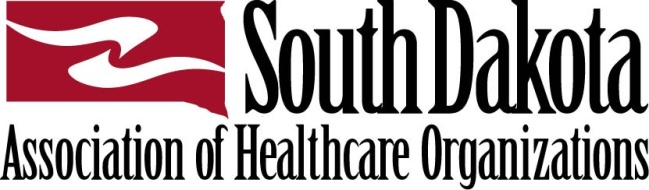 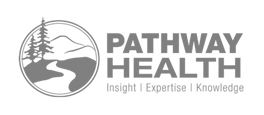 Powered by Pathway Health, exclusively for LeadingAge
DL 201706 (Webinar Series)
Requirements of Participation - Phase 2
July 10, 17, 24, August 7, 14, 21, 28, September 11, 18, 2017Overview:  This webinar series will address the new and revised sections of the Requirements of Participation for skilled nursing facilities. You won’t want to miss this informational program that outlines the biggest revision and update in over 15 years! In this series of sessions, an in-depth review of the RoPs will be discussed. There are key areas for system updates to include Resident Rights, Resident Assessments, Admission, Transfer & Discharge, Behavioral Health Services, Quality of Care and Quality of Life, Infection Prevention and Control and more! Additional key updates for facility implementation include Facility Assessment, Staff Competencies and QAPI, as well as the individual interdisciplinary service components. Target Audience: This educational webinar is appropriate for long term care administrators, directors of nursing, department managers and other post acute care professionals.SDAHO is the South Dakota afﬁliate of LeadingAge, an approved provider of continuing education in nursing home administration by the South Dakota Board of Nursing Facility Administrators.  There are 1.2 contact hours available to nursing home administrators per session in this series and a total of 10.0 contact hours for participation in the entire Phase 1 series.Registration:  The member registration fee to participate in the entire series is $295.00 per facility connection.  For non SDAHO members, the fee to participate is $400.00 per facility connection. Advance registration is required to ensure delivery of instructional materials.  Cancellation must be made 3 business days prior to this event to receive a refund of registration fees paid.  Please contact Rhonda Christensen at 605/361-2281 or rhonda.christensen@sdaho.org  for registration and/or further information by July 5, 2017.  Electronic registration for this and other upcoming educational opportunities is also available at the SDAHO website, www.sdaho.org.Upcoming Distance Learning OpportunityPowered by Pathway Health, exclusively for LeadingAgeDL 201706 (Webinar Series)Requirements of Participation - Phase 2July 10, 17, 24, August 7, 14, 21, 28, September 11, 18, 2017Registration Form (to register online go to www.sdaho.org)Registration Fees:SDAHO Member	$295.00 per series per facility for this programNon SDAHO Member	$400.00 per series per facility for this program Payment must accompany registration form.Please PrintName:	Title: 	Institution: 	Address: 	City: 	State: 	 Zip: 	Direct Phone #: 	E-mail Address: 	                                                           (Important:  All correspondence sent via e-mail!)Enclosed is my check payable to SDAHO in the amount of $	.Mail form and check to:  SDAHO, Attn:  Rhonda Christensen, 3708 W. Brooks Place, Sioux Falls, SD 57106Educate Your Entire Staff Quickly and Economically!Register for this webinar to educate your entire staff in a short period of time without incurring multiple registration fees or travel expenses.  The registration fee includes one telephone and internet connection for the entire series. You can gather numerous staff members in one room to “attend” for one economical price.  Prior to the event, you will receive the presentation materials, which you can distribute to all participants.  Cancellation must be made 3 business days prior to this event to receive a refund of registration fees paid.   Please note that the registration fee is for one connection per facility.  If participants at your site require more than one telephone connection, additional registration fees will be charged.Faculty:   Leah Killian-Smith, BA,NHA, RHIADirector of Governmental Services and Quality AssurancePathway HealthWith over 20 years of experience in post-acute care, Leah Killian-Smith’s expertise includes leadership positions in several different settings including, stand-alone long term care facilities and campus settings with affordable housing, home care, and assisted living.  Her accomplishments include the successful closure of sixteen long term care facilities and the opening of a new senior living campus. Leah has experience with coding compliance and billing systems, MDS 3.0 training nationwide, reimbursement, interim management, survey recovery, government turn around projects, and the creation and implementation of performance improvement plans to ensure successful operations.  Her specialties also include labor relations/negotiations, benefit administration, human resource management, operations management, HUD housing management, quality improvement in the areas of survey management and regulations, accounts receivable, customer service, employee engagement, census growth, and new program development such as mental health and chemical health programs for seniors.July 10, 20172:15 pm (CST)Part 1 will be repeated:July 17, 20171:00 pm (CST)The Elements of Phase 2 - Compliance for 11/28/17 – Part 1. Join us for Part 1 of the Final Rule Series to receive an introduction to the Requirements for Participation for Phase 2 from an Operator’s Perspective.  This webinar will provide a high-level overview of the different sections of the final rule that are due on 11/28/17. Objectives: Identify the new and revised regulations in the Final Rule for Phase 2Develop a plan to implement the required elements of Phase 2Describe three key leadership strategies for leaders to be able to operationalize the Phase 2 requirementsJuly 17, 20172:15 pm (CST)Part 2 will be repeated:July 24, 20171:00 pm (CST)Quality Assurance & Performance Improvement (QAPI) – Part 2. Join us for Part 2 of the Final Rule Series that will include an information packed, 60-minute presentation highlighting the changes in the Medicare and Medicaid Programs; Reform of Requirements for Long-Term Care Facilities effective November 28, 2017.  This webinar will offer implementation strategies for leaders in the creation and submission of your initial QAPI plan.Objectives: Understand the required elements of QAPILearn how to create a QAPI plan under the new regulationsDescribe three leadership strategies to implement your QAPI planJuly 24, 20172:15 pm (CST)Part 3 will be repeated:August 7, 20171:00 pm (CST)Infection Control, Antibiotic Stewardship Program – Part 3. Join us for Part 3 of the Final Rule Series that will including a compelling 60-minute deep dive into the required elements of a compliant antibiotic stewardship program.  This webinar will provide information on setting up a successful program for antibiotic stewardship for your skilled nursing facility.Objectives: Understand the key components of an effective antibiotic stewardship programIdentify the new requirements for participation regulations on antibiotic stewardshipDescribe three leadership strategies for implementing an antibiotic stewardship programAugust 7, 20172:15 pm (CST)Part 4 will be repeated:August 14, 20171:00 pm (CST)Admission, Transfer, and Discharge – Part 4. Join us for Part 4 of the Final Rule Series that will include an explanation of the regulations for admission, transfer, and discharge compliance.  This webinar will provide participants with valuable information on resident admissions, transfers internally and externally, and proper discharge planning to assist providers with compliance.Objectives: Identify new and revised regulations outlined in the Final Rule related to admission, transfer, and dischargeDevelop a plan to implement policies and tools for admission, transfer, and dischargeDescribe three leadership strategies for leaders to be able to operationalize the admission, transfer, and discharge processAugust  14, 20172:15 pm (CST)Part 5 will be repeated:August 21, 20171:00 pm (CST)Behavioral Health Services – Part 5. Join us for Part 5 of the Final Rule Series to introduce new concepts and requirements for behavioral health services in skilled nursing facilities.  This webinar will enhance the participants’ knowledge of behavioral health related to setting up a model of services for behavioral health.Objectives: Identify new and revised regulations related to behavioral health servicesUnderstand the training requirements for facility staff members related to behavioral healthDescribe three key leadership strategies to operationalize policies and tools for behavioral healthAugust 21, 20172:15 pm (CST)Part 6 will be repeated:August 28, 20171:00 pm (CST)Developing Competency and Skill Abilities for Nursing Staff – Part 6. Join us for Part 6 of the Final Rule Series for this action packed education session to introduce regulatory guidance regarding competencies and skills for nursing staff members.  This webinar will provide participants with knowledge on how to develop the skills of nursing staff according to the new and revised rules and regulations.Objectives: Identify the elements of competencies and evidenced based education to develop skillsDevelop a facility plan to implement competency based trainingDescribe three key strategies for nursing leadership to operationalize the training processAugust 28, 20172:15 pm (CST)Part 7 will be repeated:September 11, 20171:00 pm (CST)Facility Wide Resource Assessment – Part 7. Join us for Part 7 of the Final Rule Series that will include an action packed education session on creating your facility wide resource assessment.  This webinar will provide participants with the key elements required in the facility assessment and also operational strategies to create and implement the plan.Objectives:Recognize the key concepts of the new facility wide resource assessment in the new regulations for skilled nursing facilitiesDescribe the required elements of the facility wide resource assessmentSummarize three leadership strategies for operational successSeptember 11, 20172:15 pm (CST)Part 8 will be repeated:September 18, 20171:00 pm (CST)Quality of Care and Life – Part 8. Join us for Part 8 of the Final Rule Series that will highlight Phase 2 regulations including pharmacy services, drug regimen review, smoking, nutrition services, resident rights, abuse prevention, and dental services.  This webinar will assist skilled nursing facilities in reviewing and revising policies to include the new language from the Phase 2 regulations.Objectives:Identify key changes outlined in the Final RuleDevelop a plan to implement updated policies, procedures and trainingDescribe three key leadership strategies to update policies and provide training for staff members